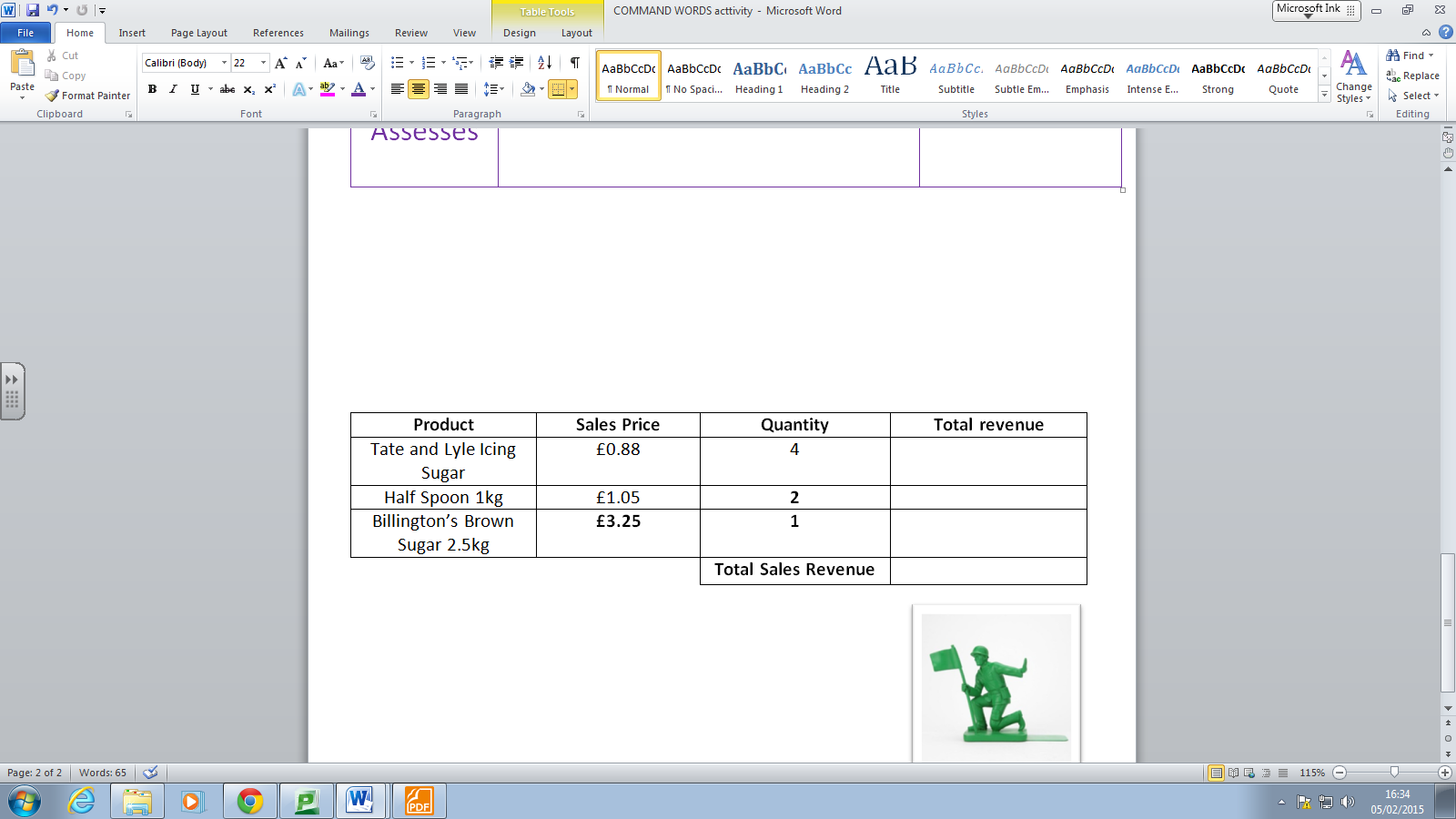 COMMAND WORDS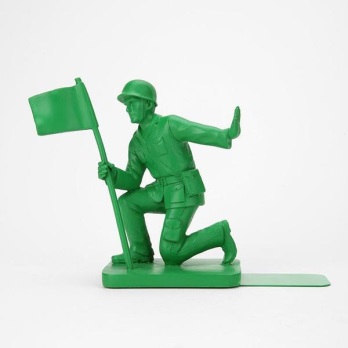 QuestionAnswerDid they do it correctly?State your two favourite foodsIdentify one person in the class who is left handedComplete / Construct the sales revenue tableCalculate the following sum2.224 x 7814 = Outline why command words are important for your GCSE Business exam Explain why you are completing this worksheet?Evaluate your attitude to learning in business studiesMake an assessment of the ICT facilities at Magnus AcademyStateSay what it isIdentifyChoose from a list or case studyComplete / ConstructFill in the table or documentCalculateDo a sum in your head or use a calculatorOutlineWrite down the main points in full sentencesExplain / WhyHelp the reader to understand a document, key word or situation by describing it in detail (include facts).EvaluateConsider all of the information and evidence provide a summary of multiple points of view.AssessesEvaluate and then make a decision